RECHERCHE DE LA SOLUTION D’UNE EQUATIONObjectif :Utilisation d’un tableau de valeurs et d’un graphique dynamique pour la recherche d’une solution d’une équation.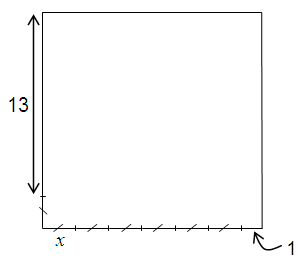 1ère partie :L’objectif de cette partie est de trouver x de façon à ce que le quadrilatère ci-contre soit un carré.	Mettre le problème en équation.Quelle propriété du carré est ainsi utilisée ?Ouvrir le fichier du tableur « Rech_sol » et réenregistrer-le en suivant les consignes du professeur.1)  Le tableau présente les calculs des deux membres de l’équation établie précédemment pour différentes valeurs de x.	Expliquer ce que représentent le « x initial » et le « pas ».	Indication : observer la colonne bleue.	Trouve-t-on dans le tableau une valeur de x solution de l’équation ? Expliquer.2) Entrer 0 pour valeur initiale avec un pas de 1. 	Trouver dans le tableau la valeur de x la plus proche d’une solution de l’équation.3) Cliquer sur l’onglet « Feuille2 » (en bas). Observer le graphique qui représente les données du tableau.	Comment peut-on repérer cette solution à l’aide du graphique ?	Cette solution ne semble pas être entière. Encadrer la par deux entiers consécutifs.4)  Cliquer sur l’onglet « Feuille1 » (en bas). A l’aide de l’encadrement précédent, choisir judicieusement une valeur initiale de x et un pas qui permettent de trouver cette solution.	Quelle est cette solution de l’équation ? En déduire la longueur des côtés du carré.2ème partie :Dans cette partie, on cherchera une solution de l’équation  8x − 11 = 3x + 13  à l’aide du tableur.Cliquer sur l’onglet « Feuille3 » (en bas).On retrouve un tableau et un graphique semblables à ceux de la 1ère partie.En modifiant la valeur initiale de x et le pas, par essais successifs, trouver une solution de l’équation.3ème partie :Dans cette partie, on cherchera une solution de l’équation  2x − 9 = 2 − x  à l’aide du tableur.Cliquer sur l’onglet « Feuille4 » (en bas). On retrouve un tableau semblable à celui des parties précédentes. 1) Créer un graphique semblable à ceux des parties précédentes.2) a) En modifiant la valeur initiale de x et le pas, par essais successifs, rechercher une solution de l’équation.    b) La solution précédente ne possède pas d’écriture décimale. Afficher la valeur exacte sous forme fractionnaire.Donner cette solution de l’équation en écriture fractionnaire simplifiée.4ème partie : ProlongementOn cherche maintenant une solution de l’équation  4x − 2 = 3 − 2x  à l’aide de la « Feuille 4 » du tableur.Modifier le contenu des cellules E2 et F2 puis les formules des cellules E3 et F3 à copier sur le reste du tableau.En modifiant la valeur initiale de x et le pas, par essais successifs, trouver la solution de l’équation en écriture fractionnaire simplifiée.AIDES TABLEURT1- Avec la souris, sélectionner tout le tableau.- Cliquer « Insertion » puis « Diagramme… ».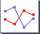 - Sélectionner le « type de diagramme » souhaité (ici Ligne/Lignes et points :            ) puis cliquer « Suivant ».- Cocher « Première ligne comme étiquette » et « Première colonne comme étiquette ».- Dans « Eléments du diagramme », cocher « Axe X » et « Axe Y ». Cliquer « Terminer ».- Agrandir éventuellement.T2Pour modifier le format de la cellule qui contient la solution, sélectionner la cellule, cliquer « Format » puis « Cellule ». Cliquer sur l’onglet « Nombre » et choisir la catégorie « Fraction ».Par exemple : l’affichage « 5 1/7 » signifie « 5 +  ».T3Pour copier rapidement une formule :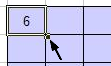 - Sélectionner la cellule à copier.- Cliquer sans lâcher le petit carré noir en bas à droite de la cellule sélectionnée et faire glisser le curseur de façon à recouvrir les autres cellules dans lesquelles la formule doit être copiée.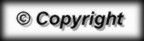 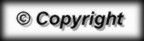 